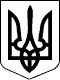                                                           У К Р А Ї Н А                                                             Р О З П О Р Я Д Ж Е Н Н Яголови Берегівської районної державної адміністраціїЗакарпатської області_31.07.2018_                                         Берегово                                            №_304_Про вжиття додаткових заходів щодо забезпечення безпеки осіб ромської національної меншини та громадського порядку в місцях їх компактного проживання на території Берегівського районуВідповідно до статей 6 і 39 Закону України „Про місцеві державні адміністрації”, законів України „Про національні меншини в Україні”, „Про Національну поліцію”, розпорядження голови Закарпатської облдержадміністрації 11.07.2018 № 434 „Про вжиття додаткових заходів щодо забезпечення безпеки осіб ромської національної меншини та громадського порядку в місцях їх компактного проживання на території Закарпатської області”, з метою вжиття додаткових заходів щодо забезпечення безпеки осіб ромської національної меншини та громадського порядку в місцях їх компактного проживання на території Берегівського району:1. Рекомендувати Берегівському відділу поліції Головного  Управління Національної поліції в Закарпатській області:1.1. Вжити додаткових превентивних заходів щодо забезпечення безпеки осіб ромської національної меншини та громадського порядку в місцях їх компактного проживання на території району.1.2. Наблизити патрульні наряди поліції, які несуть службу з охорони громадського порядку, до місць компактного проживання представників ромської національної меншини.1.3. Здійснити комплекс заходів, спрямованих на недопущення скоєння та розкриття злочинів, правопорушень стосовно осіб ромської національної меншини.1.4. Про результати проведеної роботи інформувати головного спеціаліста з питань запобігання і виявлення корупції, взаємодії з правоохоронними органами апарату  райдержадміністрації щокварталу до 1 числа місяця, що настає за звітним періодом. 2. Сектору з питань внутрішньої політики та зв’язків з громадськістю апарату райдержадміністрації: 2.1. Забезпечити координацію дій між місцевими органами виконавчої влади, органами місцевого самоврядування, громадськими організаціями ромів та проводити спільні зустрічі для обговорення актуальних питань.2.2. Про результати проведеної роботи інформувати облдержадміністрацію щокварталу до 10 числа місяця, що настає за звітним періодом.3. Контроль за виконанням цього розпорядження покласти на заступника голови державної адміністрації Бімбу Ф.Ф.Голова державної адміністрації           				         І.ПЕТРУШКААРКУШ ПОГОДЖЕННЯпроекту розпорядженняГолова, перший заступник, заступник  голови райдержадміністрації, керівникапарату райдержадміністрації  (відповідно до функцій та повноважень)                                                                                     _______________ 20____ року(підпис)(ініціали, прізвище)(назва)Проект розпорядження розробленоСектор з питань внутрішньої політики та зв’язків з громадськістю апарату райдержадміністраціїСектор з питань внутрішньої політики та зв’язків з громадськістю апарату райдержадміністраціїСектор з питань внутрішньої політики та зв’язків з громадськістю апарату райдержадміністраціїСектор з питань внутрішньої політики та зв’язків з громадськістю апарату райдержадміністрації(найменування структурного підрозділу, іншого органу, що є головним розробником)(найменування структурного підрозділу, іншого органу, що є головним розробником)(найменування структурного підрозділу, іншого органу, що є головним розробником)(найменування структурного підрозділу, іншого органу, що є головним розробником)(підстава для розроблення)(підстава для розроблення)(підстава для розроблення)(підстава для розроблення)(підстава для розроблення)Погоджено:Погоджено:(назва підрозділу, посада)(назва підрозділу, посада)(підпис)(ініціали та прізвище)(дата)(назва підрозділу, посада)(назва підрозділу, посада)(підпис)(ініціали та прізвище)(дата)Юридичний відділ апарату райдерж-адміністраціїЮридичний відділ апарату райдерж-адміністраціїЗагальний відділ апарату райдерж-адміністраціїЗагальний відділ апарату райдерж-адміністрації(підпис)(ініціали та прізвище)(дата)(підпис)(ініціали та прізвище)(дата)(підпис)(ініціали та прізвище)(дата)Зауваження і пропозиції (додаються на окремому аркуші)Зауваження і пропозиції (додаються на окремому аркуші)Сектор з питань внутрішньої політики та зв’язків з громадськістю апарату райдержадміністраціїСектор з питань внутрішньої політики та зв’язків з громадськістю апарату райдержадміністрації(підпис)(ініціали та прізвище)(дата)Найменування посади головного розробника      Найменування посади головного розробника      Найменування посади головного розробника       (підпис)    (ініціали, прізвище) (підпис)    (ініціали, прізвище)Дата   ___________ 2018 рокуДата   ___________ 2018 рокуДата   ___________ 2018 року